ส่วนราชการ   ………………………………………………...................................................................................................                 ที่ สธ ………..……/……………..…………....………….. …………. วันที่ …………………................................................................เรื่อง…….........................................................................................................................................................................เรียน    ผู้อำนวยการกองคลัง          สำนัก/กอง/กลุ่ม              ขอส่งใบสำคัญ          เบิกจ่ายเงิน            เงินยืมราชการ             เงินทดรองราชการ                     เงินงบประมาณ             เงินนอกงบประมาณ	       งบสำรองฉุกเฉินหรือจำเป็นฯรหัสศูนย์ต้นทุน  .........................................................     - 2 -- 3 -ในงบ		บุคลากร		ดำเนินงาน		ลงทุน		เงินอุดหนุน	รายจ่ายอื่น  เป็นเงิน.........................................................  (................................................................................................................................................................)ซึ่งได้ตรวจสอบหลักฐานถูกต้องแล้ว    โปรดเบิกจ่ายเงิน ให้แก่  .....................................................................................................ด้วยจะเป็นพระคุณ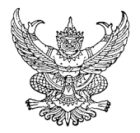 บันทึกข้อความผลผลิต ปี 2561กิจกรรมหลัก   ปี 2561แผนงาน : บูรณาการการพัฒนาพื้นที่เขตเศรษฐกิจพิเศษผลผลิตที่ 1 : โครงการพัฒนาการส่งเสริมสุขภาพและอนามัยสิ่งแวดล้อมในพื้นที่เขตเศรษฐกิจพิเศษ               งบดำเนินงาน  รหัส 2100913030000000         21009….M5166 ส่งเสริมและพัฒนาระบบส่งเสริมสุขภาพและอนาม้ยสิ่งแวดล้อมในพื้นที่เศรษฐกิจพิเศษ แผนงาน : บูรณาการการพัฒนาระเบียงเศรษฐกิจภาคตะวันออกผลผลิตที่ 1 : โครงการพัฒนาการส่งเสริมสุขภาพและอนามัยสิ่งแวดล้อมเพื่อรองรับการพัฒนาระเบียงเศรษฐกิจภาคตะวันออก        งบดำเนินงาน รหัส 2100914029000000         2100921009….M5167 ส่งเสริมและพัฒนาระบบส่งเสริมสุขภาพและอนามัยสิ่งแวดล้อมในพื้นที่ระเบียงเศรษฐกิจแผนงาน : บูรณาการวิจัยและนวัตกรรมผลผลิตที่ 1 : โครงการวิจัย นวัตกรรมด้านส่งเสริมสุขภาพและอนามัยสิ่งแวดล้อมเพื่อรองรับการมีสุขภาพดีของประชาชนทุกกลุ่มวัย        งบรายจ่ายอื่น รหัส 2100917013700001 ค่าใช้จ่ายในการศึกษาวิจัยผลผลิตที่ 2 : โครงการวิจัย นวัตกรรมด้านส่งเสริมสุขภาพและอนามัยสิ่งแวดล้อมเพื่อเป็นฐานความรู้ในการพัฒนา        งบรายจ่ายอื่น รหัส 2100917032700001 ค่าใช้จ่ายในการศึกษาวิจัย        งบรายจ่ายอื่น รหัส 2100917032700002 ค่าใช้จ่ายในการศึกษาวิจัย              2100921009….M5168 ส่งเสริมการวิจัยเพื่อสร้างความเข้มแข็งด้านส่งเสริมสุขภาพและอนามัยสิ่งแวดล้อม          2100921009….M5619 ส่งเสริมการวิจัยประยุกต์ด้านส่งเสริมสุขภาพและอนามัยสิ่งแวดล้อม                 2100921009….M5170 ส่งเสริมการวิจัยพื้นฐานด้านส่งเสริมสุขภาพและอนามัยสิ่งแวดล้อมแผนงาน :  แผนงานบูรณาการพัฒนาศักยภาพคนตามช่วงวัยผลผลิตที่ 1 : โครงการเสริมสร้างความเข้มแข็งทักษะในชีวิต        งบดำเนินงาน รหัส 2100928020000000ผลผลิตที่ 2 : โครงการพัฒนาและบริการส่งเสริมสุขภาพประชาชนกลุ่มเป้าหมายที่เหมาะสม        งบดำเนินงาน รหัส 2100928022000000          2100921009….M5171 เสริมสร้างภูมิคุ้มกันเพื่อรองรับการเปลี่ยนแปลงและก้าวสู่การเป็นผู้ใหญ่วัยรุ่น          2100921009….M5172 ส่งเสริมพัฒนาการวางรากฐานจริยธรรมเพื่อความอยู่ดีมีสุขเด็กวัยเรียน               2100921009….M5173 ส่งเสริมความอบอุ่นให้เด็กปฐมวัย          2100921009….M5174 ส่งเสริมเด็กวัยเรียนได้รับการศึกษาที่มีคุณภาพได้รับการพัฒนาความรู้และทักษะชีวิต          2100921009….M5175 ส่งเสริมพัฒนาทักษะความรู้ ความสามารถในการดำรงชีวิตผู้สูงอายุ          2100921009….M5176 ส่งเสริมพัฒนาทักษะและสมรรถนะวัยแรงงานอย่างต่อเนื่อง          2100921009….M5177 ส่งเสริมการเกิดอย่างมีคุณภาพและการมีพัฒนาการสมวัยแผนงาน : ยุทธศาสตร์พัฒนาด้านสาธารณสุขและสร้างเสริมสุขภาพเชิงรุกผลผลิตที่ 1 : โครงการพัฒนาและบริการการส่งเสริมสุภาพและอนามัยสิ่งแวดล้อมที่เหมาะสมกับประชาชนในพื้นที่โครงการพระราชดำริและโครงการเฉลิมพระเกียรติ        งบดำเนินงาน รหัส 2100930016000000          2100921009….M5178 ส่งเสริมสุขภาพและจัดการอนามัยสิ่งแวดล้อมแก่ประชาชนในพื้นที่โครงการพระราชดำริผลผลิต ปี 2561กิจกรรมหลัก   ปี 2561แผนงาน : บุคลากรภาครัฐ (ด้านการพัฒนาและเสริมสร้างศักยภาพคน)ผลผลิตที่ 1 : รายการค่าใช้จ่ายบุคลากรภาครัฐ พัฒนาด้านสาธารณสุขและเสริมสร้างสุขภาพเชิงรุก        งบบุคลากร และงบดำเนินงาน รหัส 2100933009000000         2100921009….M5179 ค่าใช้จ่ายในการให้บริการส่งเสริมสุขภาพและอนามัยสิ่งแวดล้อมแผนงาน : พื้นฐานด้านการพัฒนาและเสริมสร้างศักยภาพคนผลผลิตที่ 1 : พัฒนาและบริการส่งเสริมสุขภาพและอนามัยสิ่งแวดล้อมที่เหมาะสมกับประชาชน ชุมชนและภาคีเครือข่าย        งบดำเนินงาน รหัส 2100934001000000        งบลงทุน  รหัส...................................................        งบเงินอุดหนุน  รหัส 2100934001500001 โครงการพัฒนาบุคลากร กรมอนามัย        งบเงินอุดหนุน  รหัส 2100934001500002 โครงการความร่วมมือทางวิชาการระหว่างประเทศ            ด้านประชากรและการวางแผนครอบครัว        งบรายจ่ายอื่น  รหัส 2100934001700001 ค่าใช้จ่ายในการเดินทางไปต่างประเทศชั่วคราว         2100921009….M5180 พัฒนาขับเคลื่อนนโยบายยุทธศาสตร์ด้านการส่งเสริมสุขภาพและอนามัยสิ่งแวดล้อมเพื่อประชาชนและกลุ่มเป้าหมายเฉพาะ         2100921009….M5181 พัฒนาศูนย์เรียนรู้การส่งเสริมสุขภาพและอนามัยสิ่งแวดล้อม         2100921009….M5182 พัฒนาและบริหารจัดการเทคโนโลยีสารสนเทศและการสื่อสารแผนงาน : บูรณาการสร้างความเสมอภาคเพื่อรองรับสังคมผู้สูงอายุผลผลิตที่ 1 : โครงการพัฒนาและบริการการส่งเสริมสุขภาพดูแลผู้สูงอายุที่เหมาะสมกับท้องถิ่นและชุมชน        งบดำเนินงาน รหัส 2100937017000000        งบอุดหนุน รหัส 2100937017500001 โครงการพัฒนาบุคลากร กรมอนามัย          2100921009….21009….M5183 พัฒนาระบบการดูแลด้านสุขภาพผู้สูงอายุแผนงาน : บูรณาการบริหารจัดการขยะและสิ่งแวดล้อมผลผลิตที่ 1 : โครงการพัฒนาระบบเฝ้าระวังผลกระทบต่อสุขภาพจากมลพิษทางอากาศ         งบดำเนินงาน รหัส 2100943023000000ผลผลิตที่ 2 : โครงการพัฒนากฎหมาย ระเบียบ มาตรการแนวทางปฏิบัติ และการกำกับดูแลบังคับใช้กฎหมายในการจัดการขยะและอนามัยสิ่งแวดล้อมอย่างเข้มงวด        งบดำเนินงาน รหัส 2100943037000000         2100921009….M5184 ส่งเสริมการเฝ้าระวังผลกระทบต่อสุขภาพจากมลพิษทางอากาศในพื้นที่วิกฤติ         2100921009….M5185 ส่งเสริมการเฝ้าระวังป้องกันการแก้ไขปัญหาหมอกควันและไฟป่า         2100921009….M5186 พัฒนากฎหมาย ระเบียบ มาตรการแนวทางปฏิบัติและการกำกับดูแลบังคับใช้กฎหมายอย่างเข้มงวด         2100921009….M5187 ส่งเสริม พัฒนาแนวทางการจัดการมูลฝอยและการนำขยะไปใช้ประโยชน์แผนงาน : บูรณาการบริหารจัดการทรัพยากรน้ำผลผลิตที่ 1 : โครงการพัฒนาเฝ้าระวังการจัดการน้ำเพื่อการบริโภค         งบดำเนินงาน รหัส 2100945025000000ผลผลิตที่ 2 : โครงการพัฒนาการจัดการสิ่งปฏิกูลเพื่อลดการปนเปื้อนสู่แหล่งน้ำ        งบดำเนินงาน รหัส 2100945026000000ผลผลิตที่ 3 : โครงการพัฒนารูปแบบการจัดการคุณภาพน้ำใน 25 ลุ่มน้ำ        งบดำเนินงาน รหัส 2100945027000000         2100921009….M5188 ส่งเสริม พัฒนาระบบเฝ้าระวัง การจัดการน้ำเพื่อการบริโภค         2100921009….M5189 ส่งเสริม พัฒนาระบบการจัดการสิ่งปฏิกูลเพื่อลดการปนเปื้อนสู่แหล่งน้ำ         2100921009….M5190 ส่งเสริม พัฒนารูปแบบการจัดการคุณภาพน้ำใน 25 ลุ่มน้ำผลผลิต ปี 2561กิจกรรมหลัก   ปี 2561แผนงาน : บูรณาการป้องกัน ปราบปรามการทุจริตและประพฤติมิชอบผลผลิตที่ 1 : โครงการส่งเสริม สนับสนุน การสร้างกลไกการป้องกันการทุจริตให้เข้มแข็งและมีประสิทธิภาพ         งบดำเนินงาน รหัส 2100950019000000         2100921009….M5191 ส่งเสริมสนับสนุนการสร้างกลไกการป้องกันการทุจริตและประพฤติมิชอบของกรมอนามัยสู่การปฏิบัติ         2100921009….M5192 ส่งเสริม สนับสนุน สร้างจิตสำนึก และปลูกฝังความซื่อสัตย์สุจริตกรมอนามัยค่าตอบแทนประเภท....................................  ค่าครุภัณฑ์	           ประเภท...............................ค่าใช้สอยประเภท....................................  ค่าที่ดินและสิ่งก่อสร้าง            ประเภท...............................ค่าวัสดุ	ประเภท....................................  เงินอุดหนุน           ประเภท...............................สาธารณูปโภคประเภท....................................  รายจ่ายอื่น 	           ประเภท...............................  งบกลาง           ประเภท...............................